Customer Registration Form
Kimberbell Machine Embroidery Event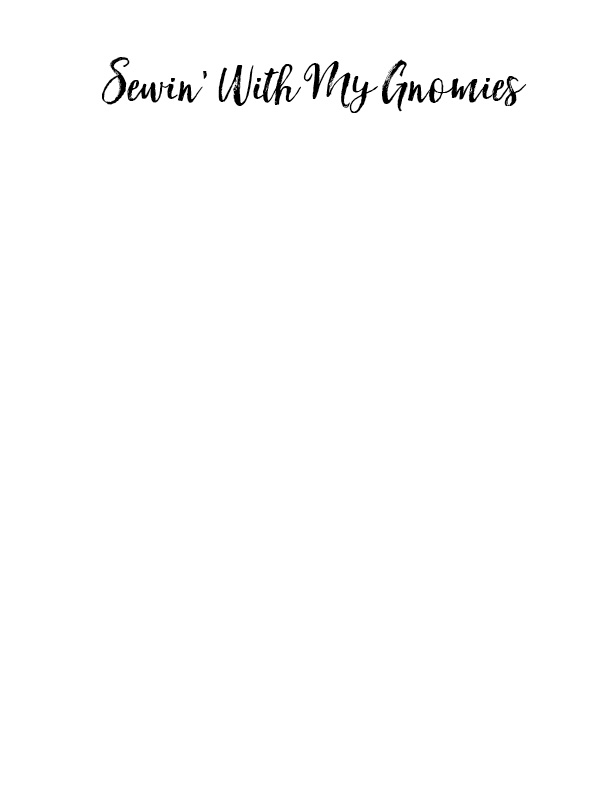 May 16 & 17, 2020Hosted by Elk Grove Sewing and Vacuum
916-714-0904name 	______________________________________________________________
address	____________________________________________________________
city _________________________________  state  ________   zip	___________
email address	______________________________________________________
phone 	_____________________________________________________________Sewing or quilting experience	□ beginner	□ intermediate	□ advancedMachine Embroidery experience	□ beginner	□ intermediate	□ advancedDo you own an embroidery machine?	□ yes	□ noBrand _____________________________	maximum hoop size	____________
Projects are designed for 5x7 or 6x10 hoops. Bernina owners will need the Maxi or Mega Hoop for Kimberbell Event projects because of embroidery field dimensions.Dietary restrictions or other needs 	__________________________________
	____________________________________________________________________Hotel accommodations (for out of town guests): ____________________________________________________________________registration fee	$__195.00___
payment type	____________
received	___/___/___
Call now or visit our shop to reserve your place! Registration closes May 9, 2020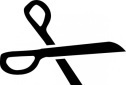 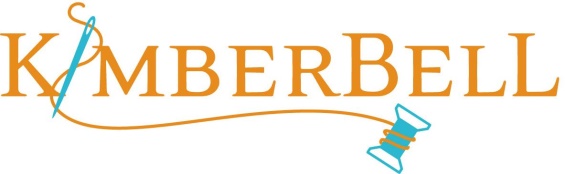 Machine EmbroideryTwo-Day EventWhen you arrive at a Kimberbell®Event, you’ll receive an exclusive sewing bag completely filled with Kimberbell fabric, paper tape, ribbon, buttons, and more to make five amazing event projects. We’ll even cut the stabilizer for you!So that you can start stitching right away, you’ll want to pack a few supplies in your own sewing toolbox.fabric scissorsdouble-curve applique scissorswater soluble penpin cushionhand-sewing needle and threadseam ripper________________________________For embroidery machine owners: 5x7 and 6x10 hoops
Thread colors: light green, mint, teal, navy blue, yellow, orange, peach, coral, red, tan, brown, white, gray, and blackPrewound bobbins: white, red
New embroidery needles
May 16 & 17, 2020
Doors open at 9:30 am        Class 10:00 am to 5:00 pm
Elk Grove Sewing and Vacuum
8705 Elk Grove Blvd.
Elk Grove, CA 95624